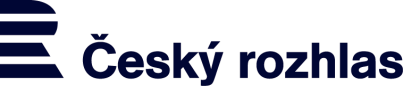 Příloha č. 5 – Čestné prohlášení Čestné prohlášení dodavatele o splnění kvalifikace na podlimitní veřejnou zakázku zadávanou ve zjednodušeném podlimitním řízení Název veřejné zakázky: VZ30/2018 – „IP telefonie“Identifikační údaje zadavatele Identifikační údaje dodavatele Obchodní firma/název: 	[ IČO: 	[DOPLNIT] Sídlo: 	[DOPLNIT] Osoba oprávněná za uchazeče jednat: 	[DOPLNIT] Kontaktní osoba: 	[DOPLNIT] telefon / fax: 	[DOPLNIT] e-mail: 	[DOPLNIT] Ke dni dd. mm. rrrr prohlašuji, že dodavatel [DOPLNIT] splňuje základní způsobilost dle § 74 odst. 1, odst. 2, odst. 3 zákona č. 134/2016 Sb., o zadávání veřejných zakázek, ve znění pozdějších předpisů, splňuje profesní způsobilost dle § 77 odst. 1, odst. 2 písm. a)  zákona č. 134/2016 Sb., o zadávání veřejných zakázek, ve znění pozdějších předpisů, splňuje technickou kvalifikaci v rozsahu požadavků zadavatele uvedených v zadávací dokumentaci v části B. Kvalifikace v čl. III Technická kvalifikace § 79 ZZVZ  Seznam referenčních zakázek:Dodavatel prokáže toto kritérium technické kvalifikace, pokud v posledních 3 letech realizoval 2 obdobné zakázky v min. hodnotě 500.000,- Kč (slovy: pět set tisíc korun českých) bez DPH za každou takovou referenční zakázku. Obdobný druh dodávek zadavatel blíže specifikuje jako dodávku IPT technologii Cisco.Referenční zakázka č. 1: Referenční zakázka č. 2: V město dne dd. mm. rrrr Jméno, příjmení jednající osoby (jednajících osob):  ……………………………………………  	 Název: Český rozhlas IČO: 45245053 Sídlo: Vinohradská 12, 120 99 Praha 2 DOPLNITNázev kupujícího, pro kterého byla dodávka realizována, IČO [DOPLNIT] Doba poskytnutí [DOPLNIT] Rozsah (předmět dodávky) [DOPLNIT] Finanční objem (suma) za realizovanou dodávku [DOPLNIT] Kontaktní osoba kupujícího pro účely ověření uvedených informací (jméno, telefon a e-mail pro ověření informací) [DOPLNIT] Název kupujícího, pro kterého byla dodávka realizována, IČO [DOPLNIT] Doba poskytnutí [DOPLNIT] Rozsah (předmět dodávky) [DOPLNIT] Finanční objem (suma) za realizovanou dodávku [DOPLNIT] Kontaktní osoba kupujícího pro účely ověření uvedených informací (jméno, telefon a e-mail pro ověření informací) [DOPLNIT] 